N.B. Il richiedente è invitato a compilare tutte le voci in formato digitale.[MARCA DA BOLLO DA 16 EURO]AL PRESIDENTE DEL TRIBUNALE ORDINARIO DI FERMOISTANZA DI ISCRIZIONE ALBO CONSULENTI TECNICI DI UFFICIO(Art. 13 e ss. disposizioni di attuazione del c.p.c. e D.M. Ministero della Giustizia n. 109 del 4 agosto 2023)Il/La sottoscritto/a________________________________________________________________________già iscritto/a come CTU presso il Tribunale di Fermo SI [  ]    NO  [  ] nella seguente categoria: __________________________________________________________________consapevole che in caso di dichiarazioni mendaci sarà punito ai sensi del codice penale secondo quanto prescritto dall'art. 76 del D.P.R. 445/2000 e che, inoltre, qualora dal controllo effettuato emerga la non veridicità del contenuto di taluna delle dichiarazioni rese, decadrà dai benefici conseguenti al provvedimento eventualmente emanato sulla base della dichiarazione non veritiera (art. 75 D.P.R. 445/2000 e s.m.i.)CHIEDE-Ai sensi degli artt. 13 e ss. delle disposizioni di attuazione al c.p.c. e del D.M. Ministero della Giustizia n. 109 del 04/08/2023 l'iscrizione all'albo dei Consulenti Tecnici di ufficio presso il Tribunale di Fermo per la seguente categoria e specializzazione:E DICHIARA(art. 46 D.P.R. 445/2000 e s.m.i.)di essere nato/a a_______________________________________________________prov (____________) C.F. ____________________________________________________________________________________e residente ______________________________in via _________________________prov (_____) cap____Tel. _____________________________________________Cell. ___________________________________ professione ____________________________con studio in ______________________________________in via _____________________________________________prov (_____) cap________________________PEO ________________________________ PEC – registrata sul REGINDE_________________________________di aver conseguito il diploma di _______________________________________________________il (GG/MM/AA) __________________ presso __________________________________________________di aver conseguito la laurea in_________________________________________________________il (GG/MM/AA) __________________ presso __________________________________________________di aver conseguito la specializzazione in ________________________________________________il (GG/MM/AA) __________________ presso ______________________________________ (allegare doc.)di aver conseguito il master in   _______________________________________________________il (GG/MM/AA) __________________ presso______________________________________ (allegare doc.)di avere il conseguito il corso di formazione: __________________________________________ il (GG/MM/AA) _________________________ presso ______________________________ (allegare doc.)di aver svolto prevalentemente negli ultimi 5 anni la seguente attività professionale____________;di avere svolto eventuali specifici percorsi formativi volti ad acquisire adeguate competenze nell’ambito della conciliazione nonché sul processo e sull’attività del consulente tecnico (indicare i percorsi svolti): ___________________________________________________________ (allegare documentazione)di essere iscritto al Ordine professionale oppure Collegio professionale oppure nel Ruolo dei Periti e degli Esperti tenuto dalle Camere di Commercio, I., A., A., o ad una delle Associazioni professionali inserite nell’Elenco di cui all’art. 2, comma 7 della legge 4/2013 che rilasciano l’attestato di qualità e di qualificazione professionale: _______________________________ n. di iscrizione_______________________________ dal (GG/MM/AA)_________________________________________________________(nell’ipotesi di ruoli Camerali e Associazioni professionale ( allegare documentazione)di essere in regola con gli di obblighi di formazione professionale continua ove previsti dai rispettivi ordinamenti professionali o, per le professioni non organizzate in ordini o Collegi, dall’Associazione di cui all’art. 2 della L.  n.4 del 2013 alla quale si è iscritti, con specifica indicazione dei crediti conseguiti (allegare documentazione.) SI [   ]    NO  [  ]di essere in regola con gli obblighi contributivi e previdenziali;  SI  [   ]    NO  [  ]  (allegare documentazione)di non essere iscritto come CTU in altro Tribunale  [  ] ovvero di essere iscritto al Tribunale di _____________________, al qual presenterà istanza di cancellazione prima dell’effettiva iscrizione al Tribunale di Salerno, per evitare la doppia iscrizione, vietata dalla legge;di non essere pubblico dipendente [ ] ovvero di esserlo presso  _______________________________dal GG/MM/AA___________________________________________ ;di non aver riportato condanne passate in giudicato [  ] oppure l’indicazione delle condanne eventualmente riportate___________________________________________________________________;di non essere a conoscenza di procedimenti penali pendenti a carico [  ] oppure l’indicazione dei procedimenti pendenti dei quali abbia conoscenza ___________________________________________;di non aver riportato negli ultimi 5 anni sanzioni più gravi di quella minima prevista dall’ordine professionale di appartenenza; SI  [   ]    NO  [  ]   di non trovarsi in stato di liquidazione o di fallimento e di non aver presentato domanda di concordato [  ]; (in caso contrario indicare lo stato): ________________________________________________;dichiara che i titoli e i documenti attestanti la formazione e l’attività professionale svolta, prodotti in copia, sono conformi all’originale [  ];di impegnarsi a comunicare senza indugio ogni variazione del proprio indirizzo di posta elettronica certificata nonché ogni altra circostanza rilevante sopravvenuta [  ];IN MERITO ALLA SPECIALE COMPETENZA TECNICA DI CUI ALL’ART. 4 DEL D.M. 109/2023  DICHIARA ANCORA a) che l’attività professionale è stata esercitata per almeno 5 anni in modo effettivo e continuativo, con specifico riferimento alla categoria e all’eventuale settore di specializzazione e precisamente dal (GG/MM/AA): ___________________________________________________________________________oppureb) in mancanza del requisito di cui alla precedente lett. a), la speciale competenza tecnica è riconosciuta quando ricorrono almeno due delle seguenti circostanze:  possesso di adeguati titoli di specializzazione o approfondimento post- universitari, purchè l’aspirante sia iscritto da almeno 5 anni nei rispettivi ordini, collegi o associazioni professionali [  ] (allegare documentazione) possesso di adeguato curriculum scientifico, comprendente, a titolo esemplificativo, attività di docenza, attività di ricerca, iscrizione a società scientifiche, pubblicazioni su riviste scientifiche; [  ] (allegare documentazione) conseguimento della certificazione UNI relativa all’attività professionale svolta, rilasciata da un organismo di certificazione accreditato. [  ] (allegare documentazione)Per la categoria MEDICO-CHIRURGICA ai fini della speciale competenza tecnica rileva l’esercizio della professione successivamente al conseguimento del titolo di specializzazione ovvero 5 anni a decorrere dal GG/MM/AA _____________________________________________________________________________Per la specializzazione in MEDICINA-LEGALE non si applica il requisito di cui alla precedente lett. a) ed è sufficiente il possesso di uno tra i seguenti:possesso di adeguati titoli di specializzazione o approfondimento post- universitari, purché l’aspirante sia iscritto da almeno 5 anni nei rispettivi ordini, collegi o associazioni professionali; [   ]possesso di adeguato curriculum scientifico, comprendente, a titolo esemplificativo, attività di docenza, attività di ricerca, iscrizione a società scientifiche, pubblicazioni su riviste scientifiche; [  ]DICHIARA INFINE- di riservarsi di presentare, entro il termine di giorni solari 15 dalla comunicazione di parere favorevole espresso dal Comitato, attestazione di versamento della tassa di concessione governativa di Euro 168,00 (centosessantotto/00) sul C/C Postale 8003 o sul seguente CODICE IBAN :IT – 25 – I – 07601 – 03200 – 000000008003 a favore dell'Agenzia dell’Entrate-Centro Operativo di Pescara – Tasse Concessioni Governative - [    ] SI  [    ]NO ;-di essere a conoscenza di quanto previsto dall'art. 13 del D.P.R. 641 del 26/10/1962 - Disciplina delle tasse sulle concessioni governative;-di acconsentire, ai sensi e per gli effetti del GDPR 679/2016 e del D. Lgs. 196/2003 e s.m.i. che i dati personali forniti anche nel curriculum vitae et studiorum, siano trattati, anche con strumenti informatici, dal Tribunale di Salerno, esclusivamente per i fini istituzionali [    ] SI  [    ]NO;Allega alla presente domanda:1) Curriculum vitae et studiorum formativo, professionale e scientifico, esclusivamente in formato europeo, indicante tutte le informazioni di cui alla presente domanda nonché le posizioni ricoperte e le attività svolte nel proprio percorso professionale, l’eventuale possesso di titoli scientifici, quali attività di ricerca e/o pubblicazioni, di riconoscimenti accademici o professionali o di qualunque altro elemento che possano connotare l’elevata qualificazione del professionista. Il CV va firmato in originale [si prega di non depositare CV fronte/retro per agevolare successive scansioni del documento].2) Titoli e documenti comprovanti la speciale competenza tecnicaFermo, ___________________  									firma						_________________________________________________________________   SPAZIO RISERVATO ALL'UFFICIO______________________________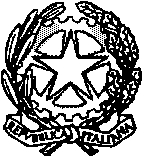 Tribunale di Fermo La sottoscrizione del sign. _________________________________________sulla presente domanda è stata apposta innanzi all'addetto del Tribunale di Fermo, previo accertamento dell'istante, identificato con documento ______________________________________n. ________________________________ rilasciato il ________________________da_______________________________________.Fermo, ___________________             l’Addetto____________________CATEGORIASPECIALIZZAZIONE